ND SIJEM OD ZDRAVJA, 23. APRILTian 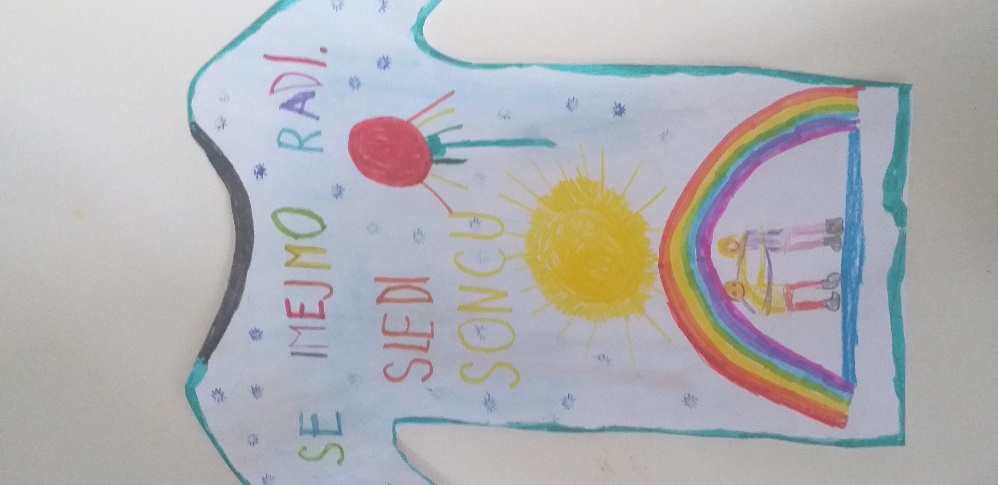 Mark 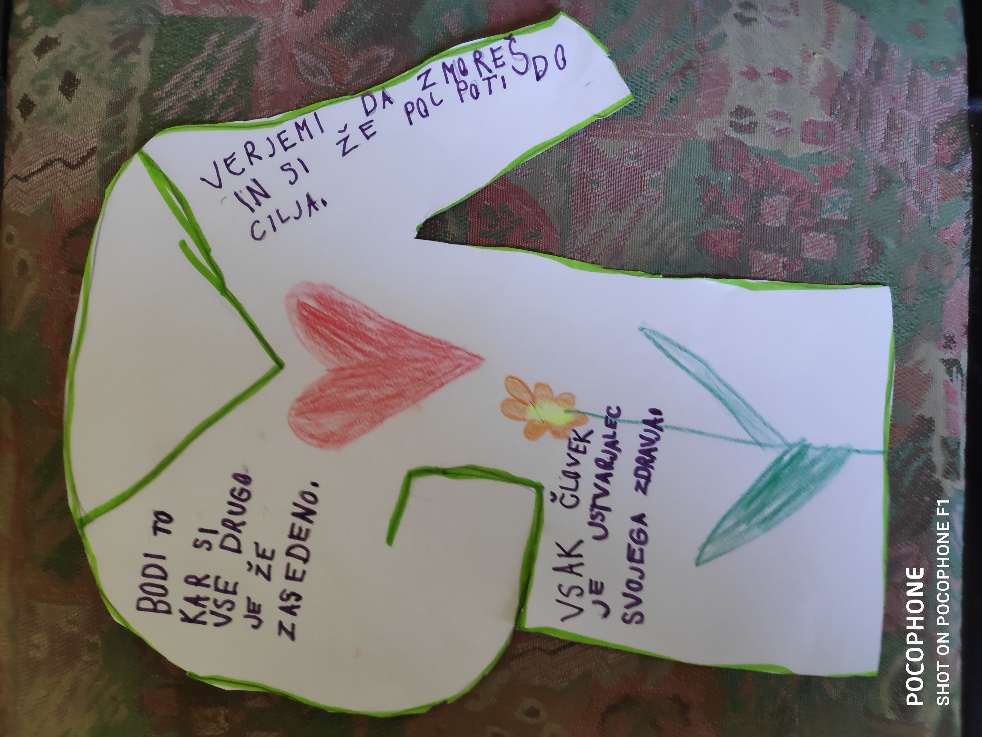 Gal 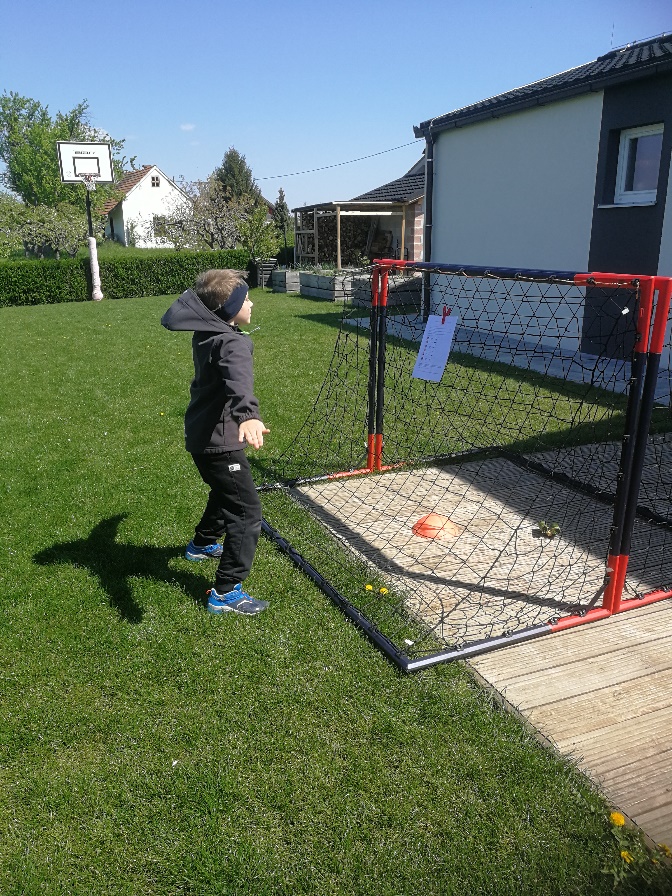 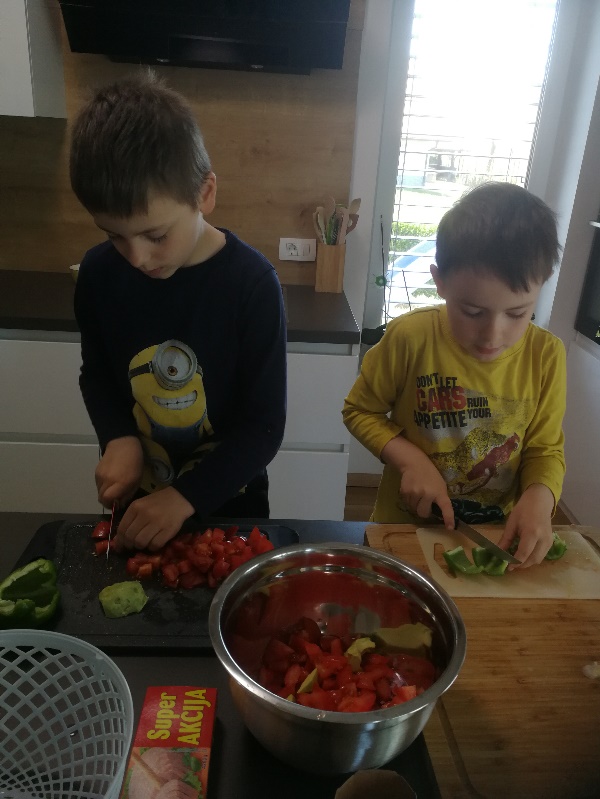 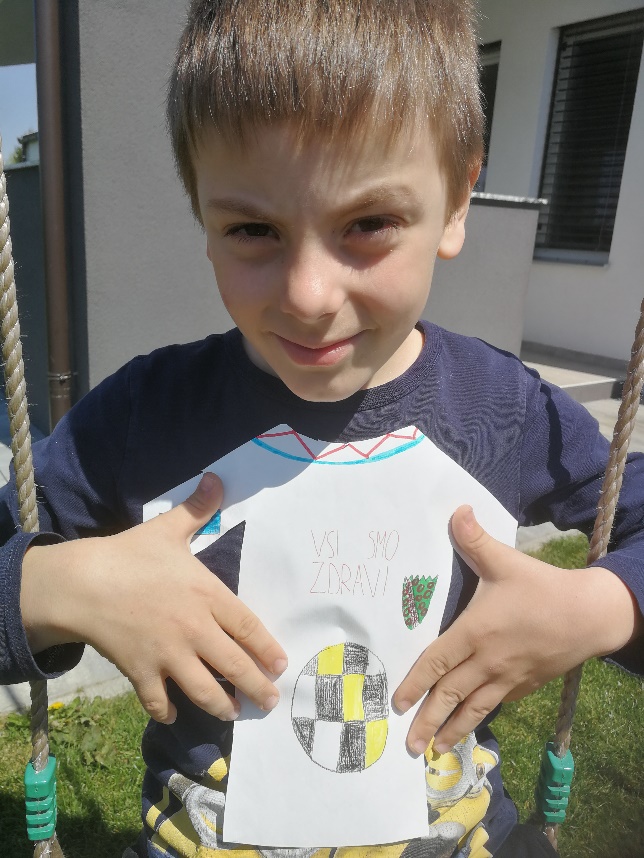 Neža N. 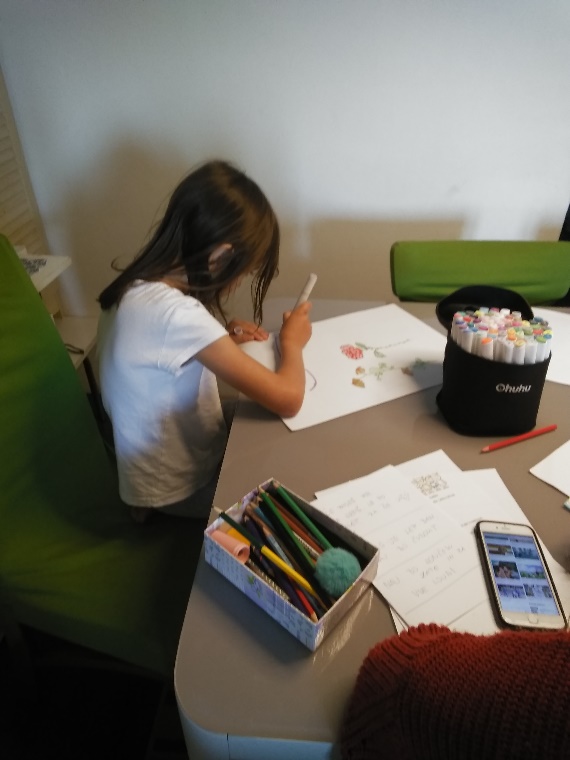 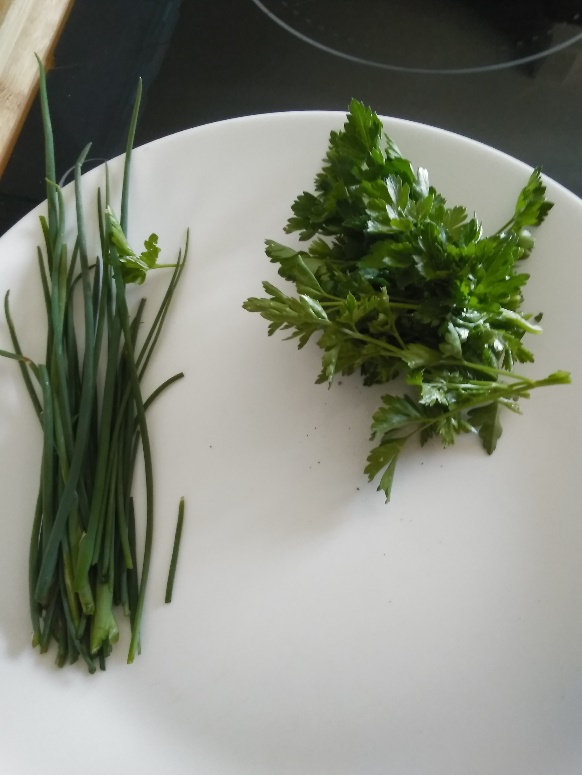 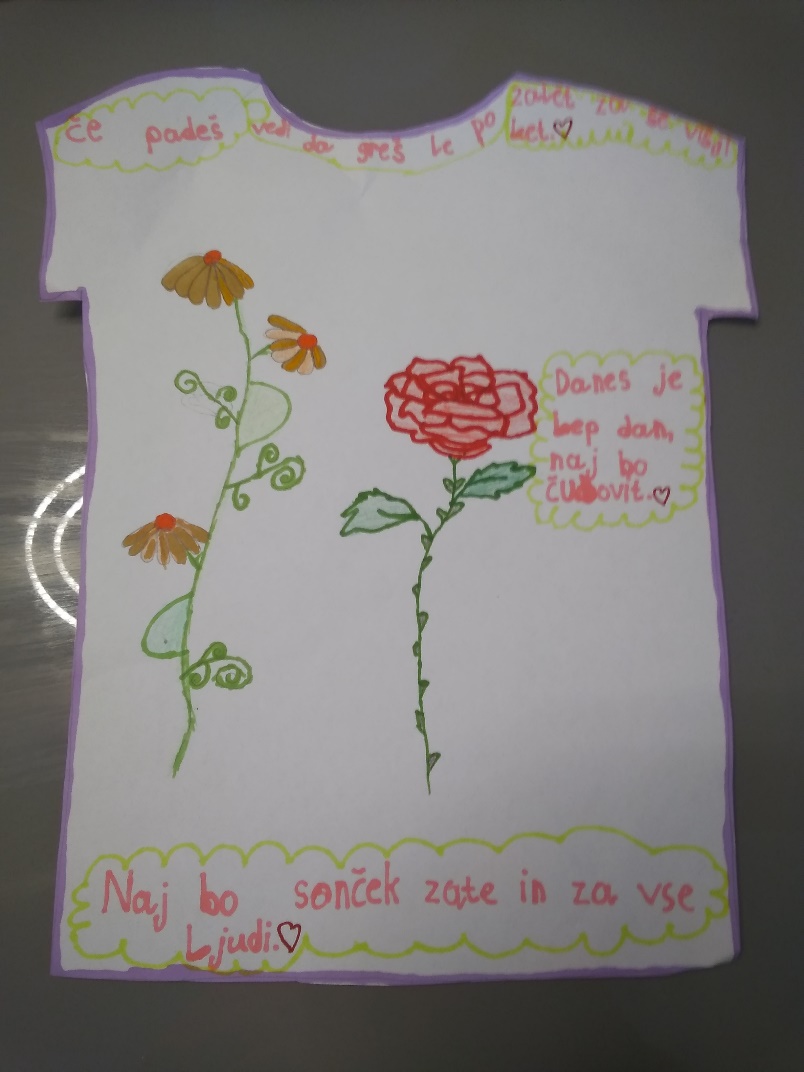 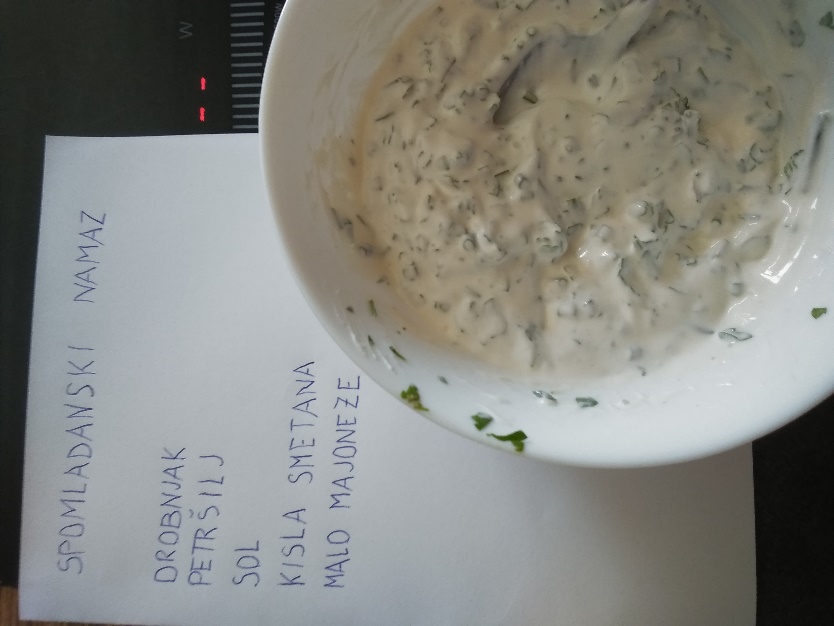 Luka 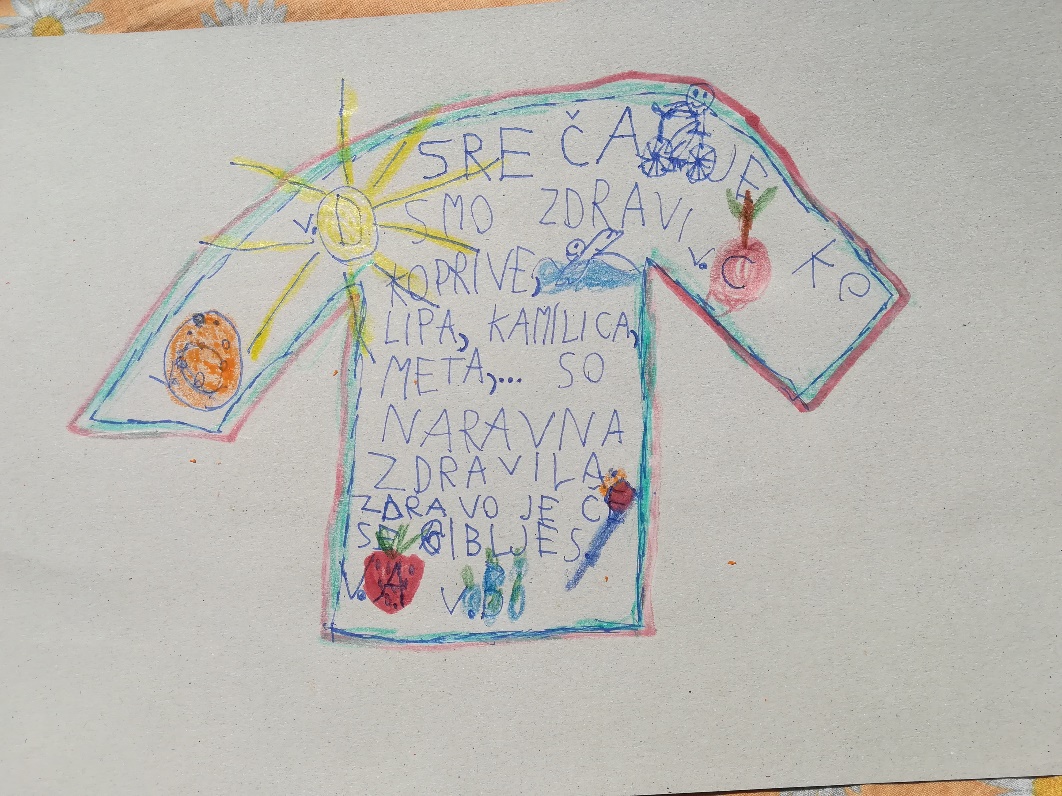 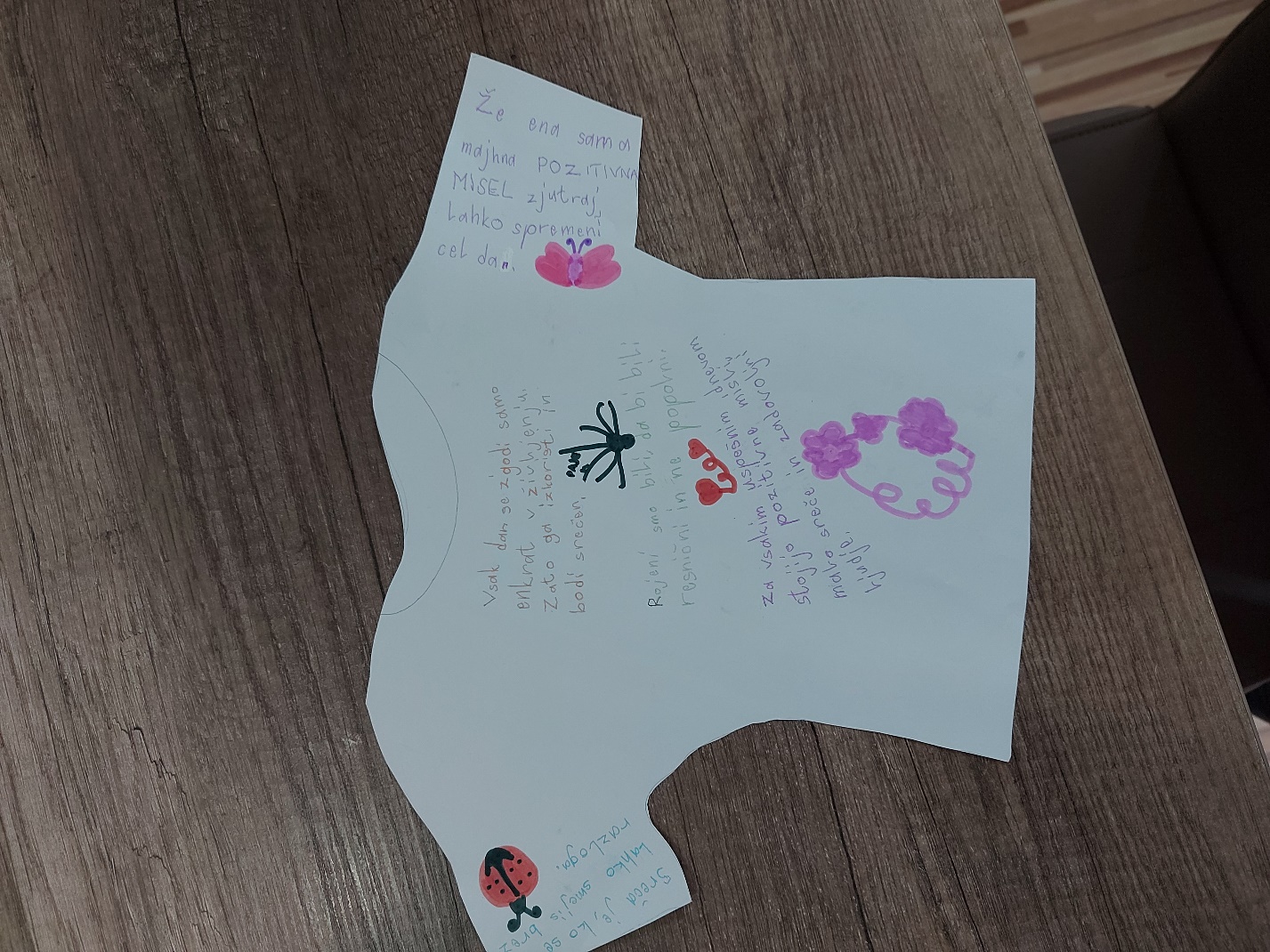 Pia Matej 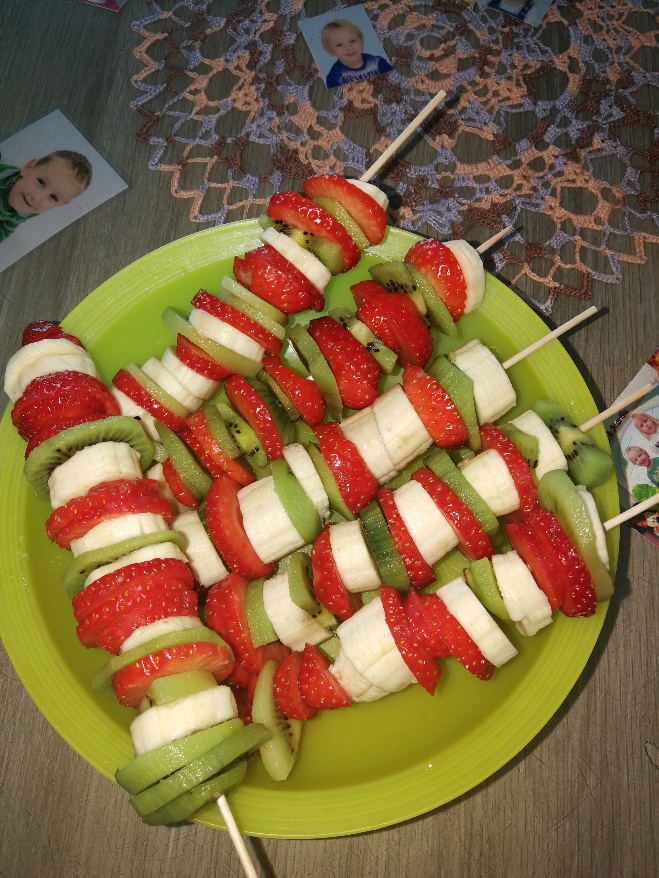 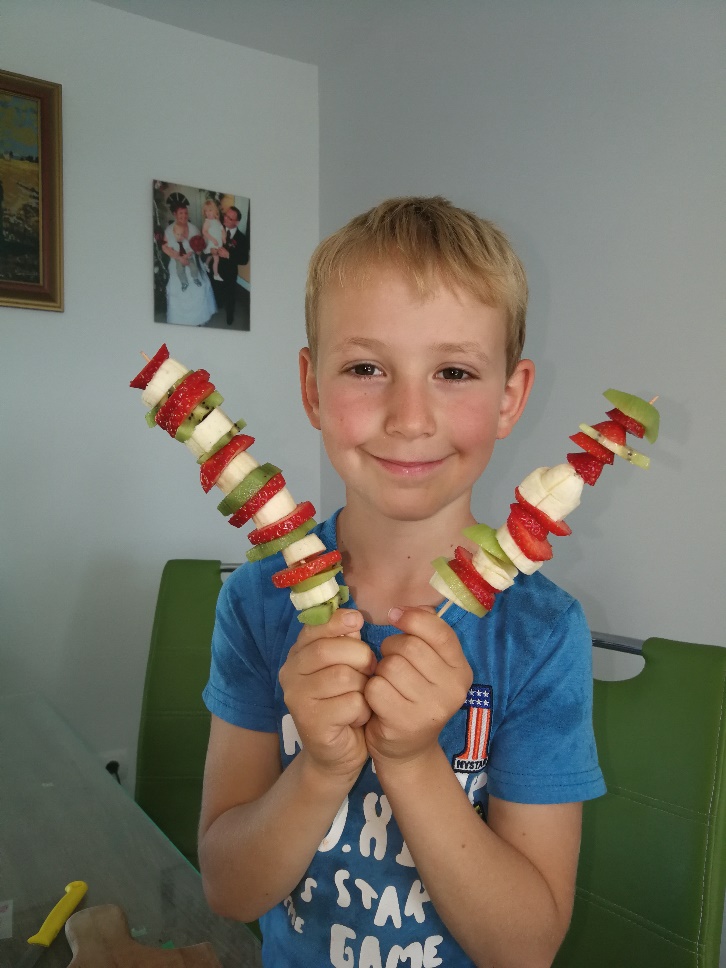 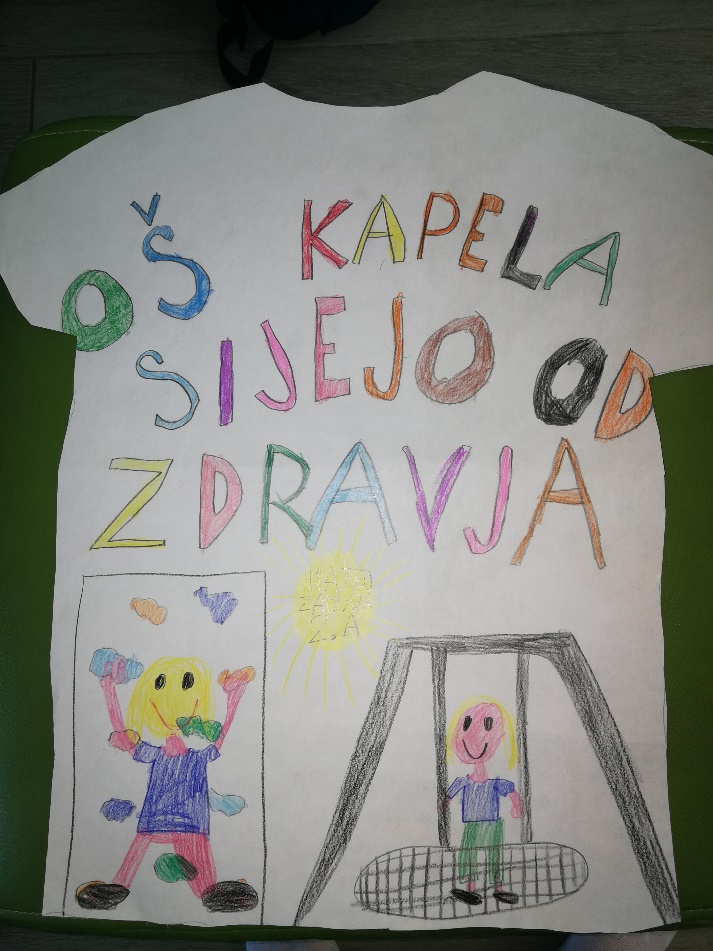 Teja  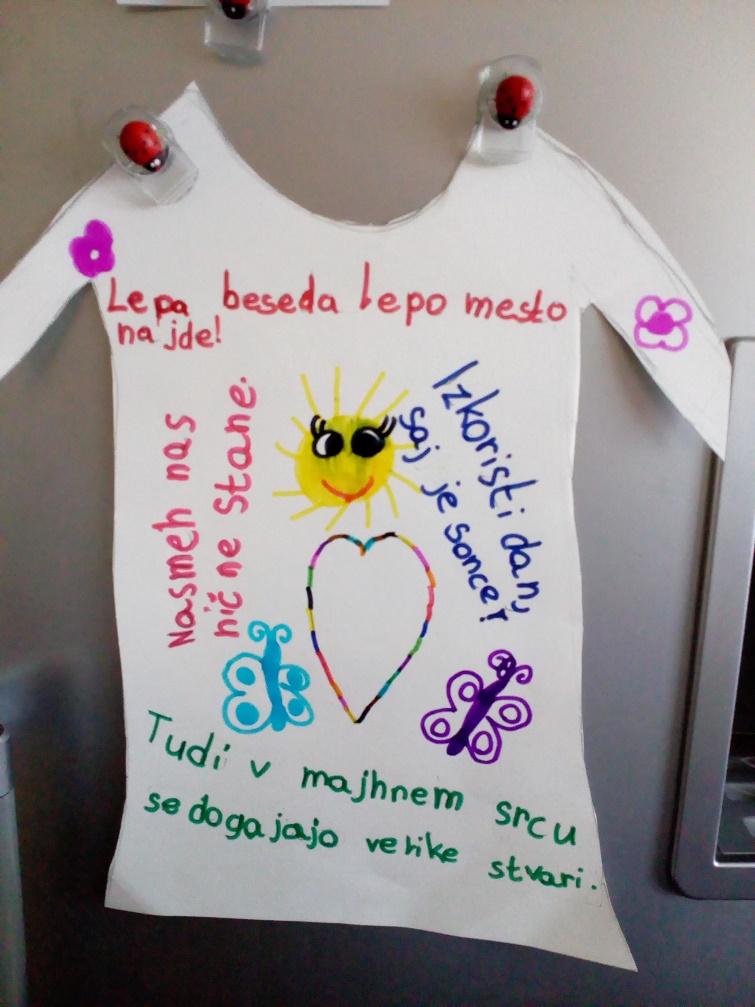 Larisa 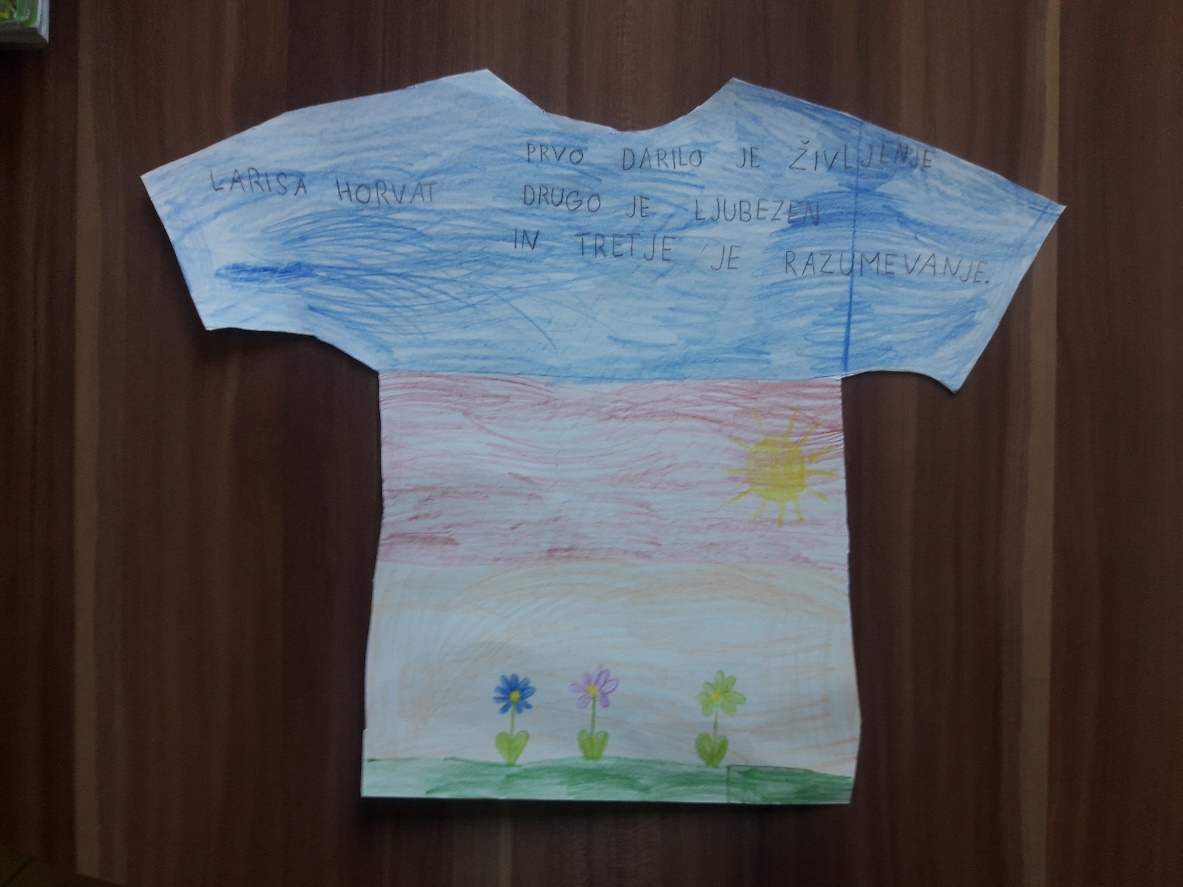 Tara 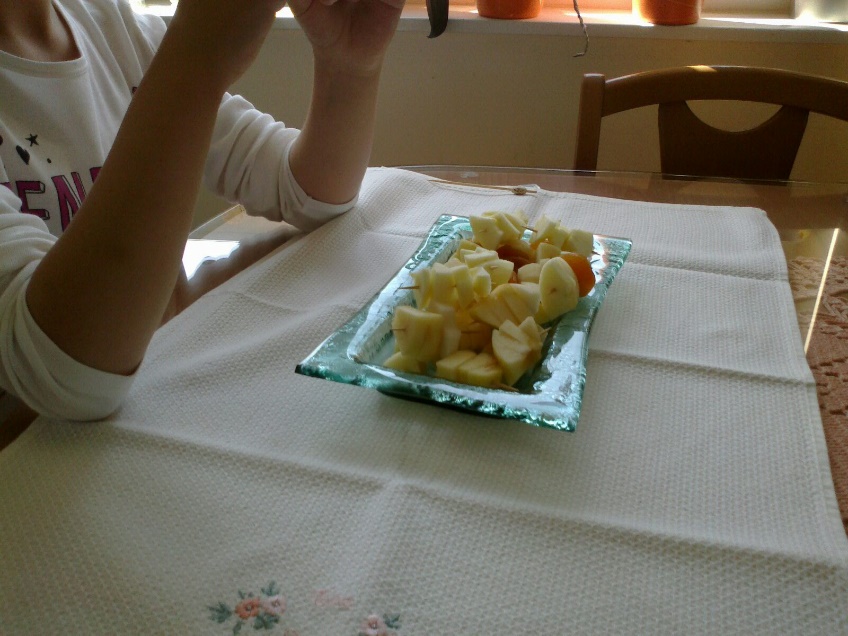 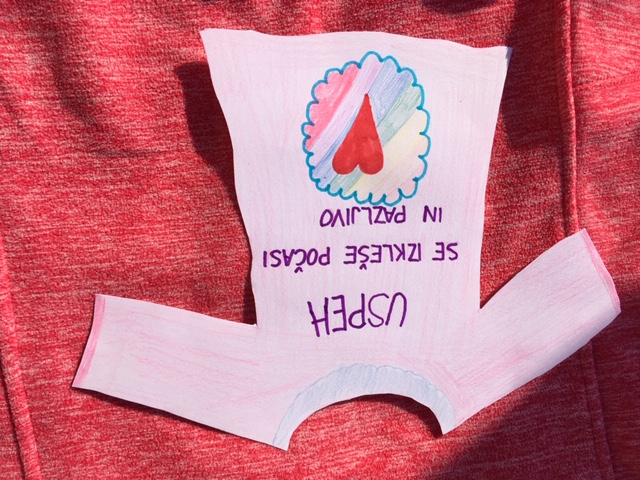 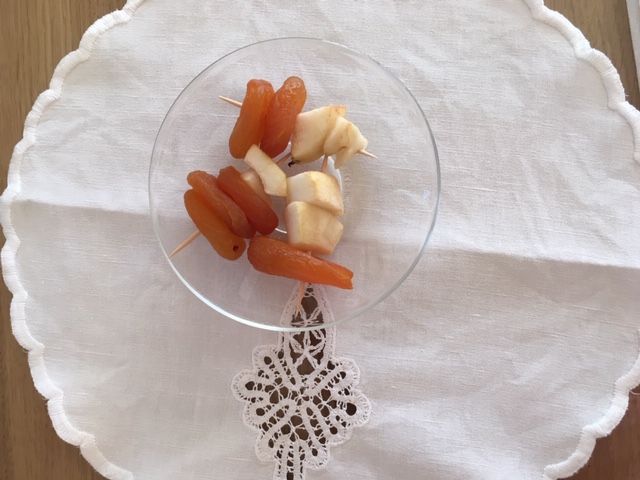 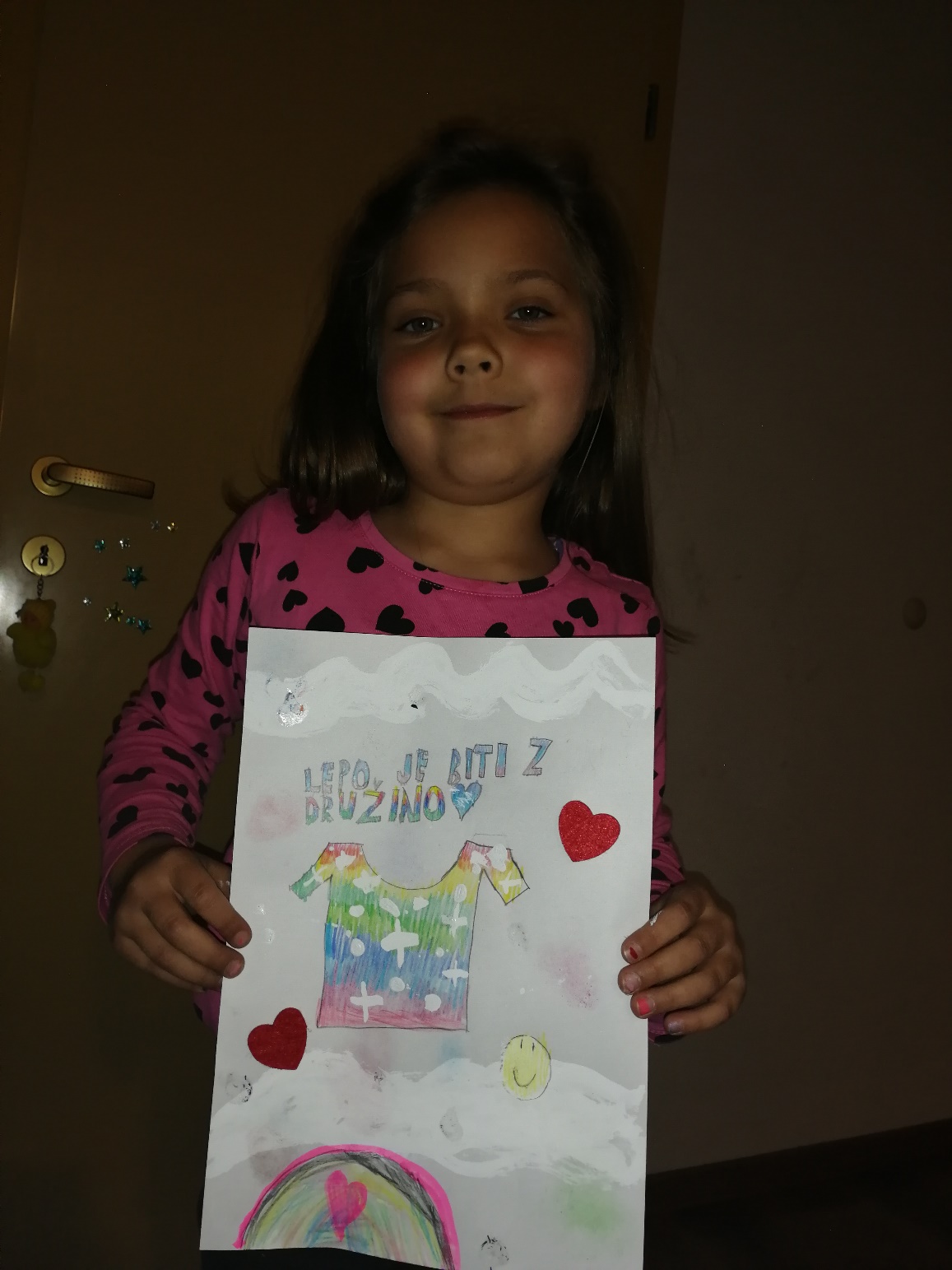 Lana Neža Kukec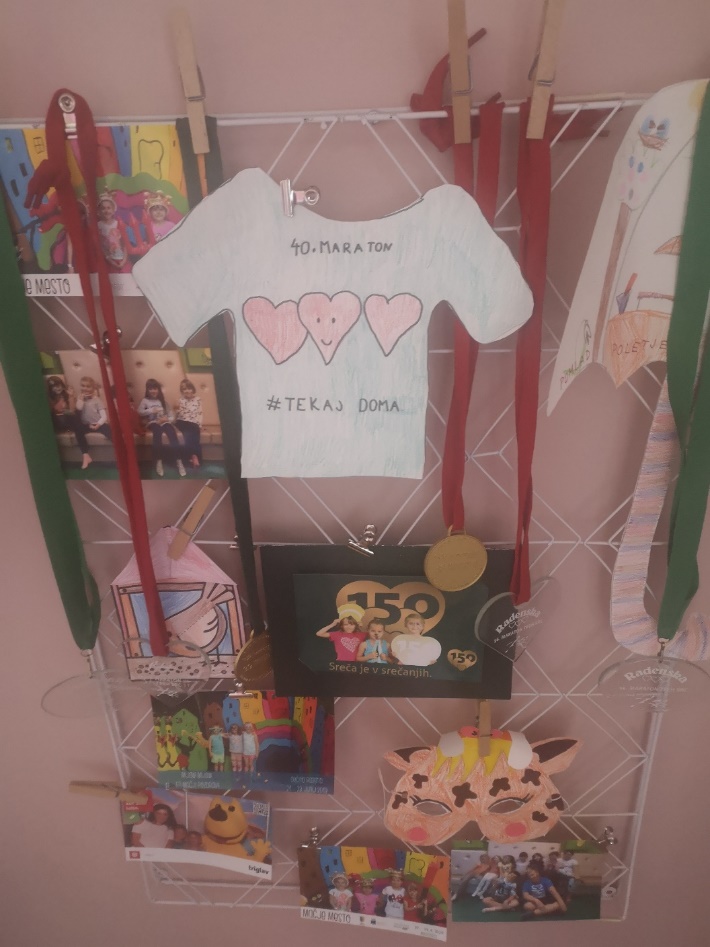 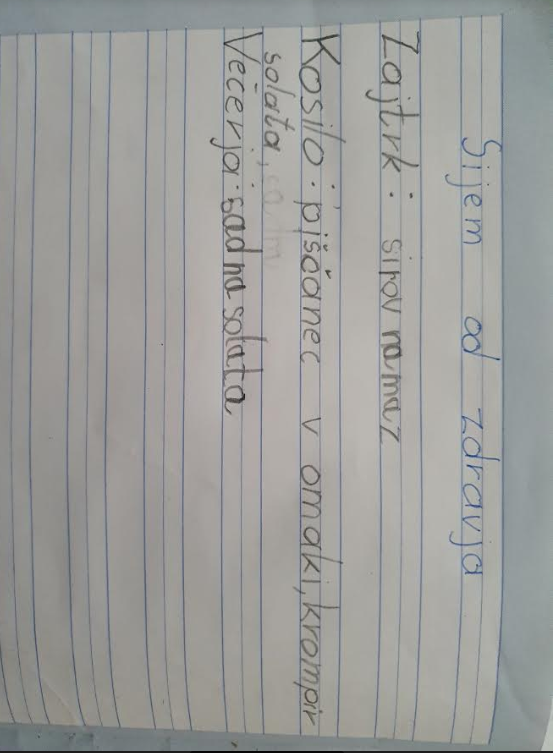 Denis 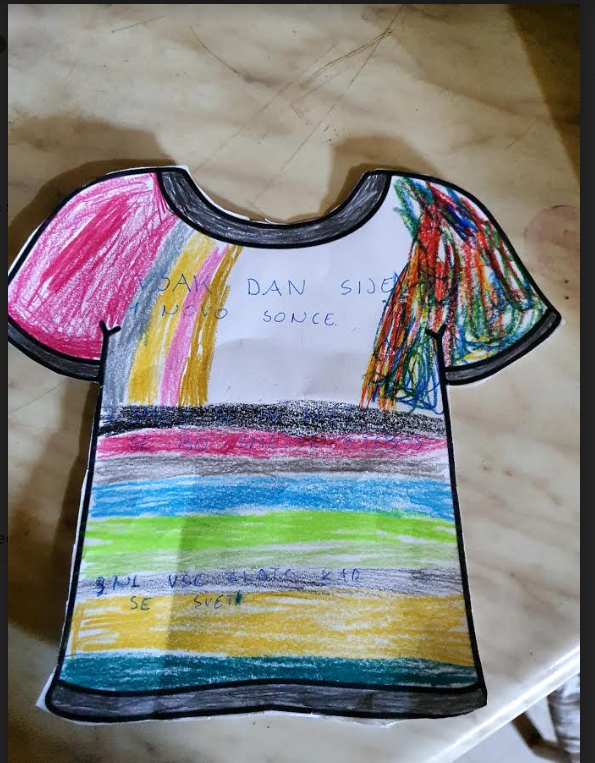 Jernej 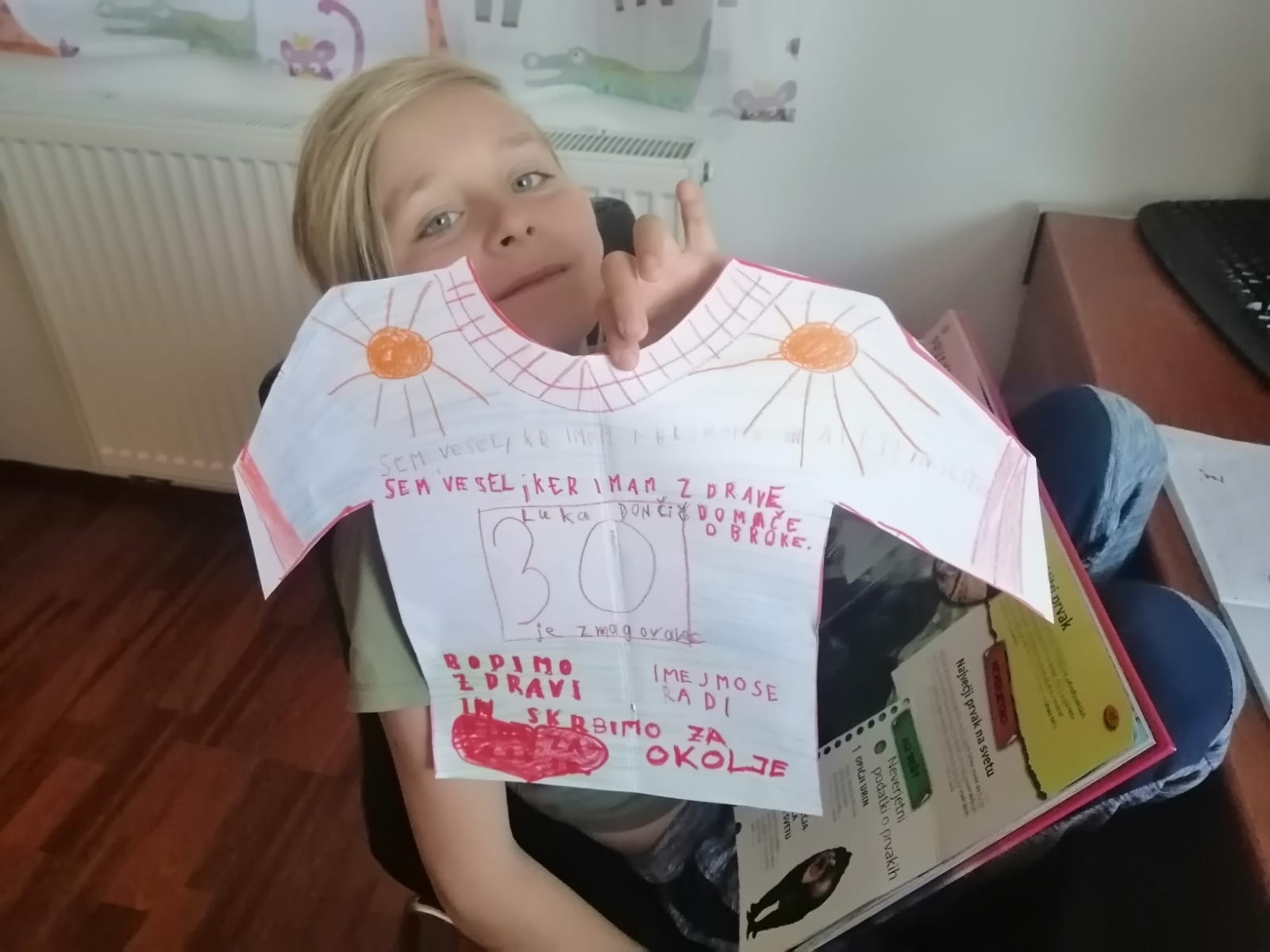 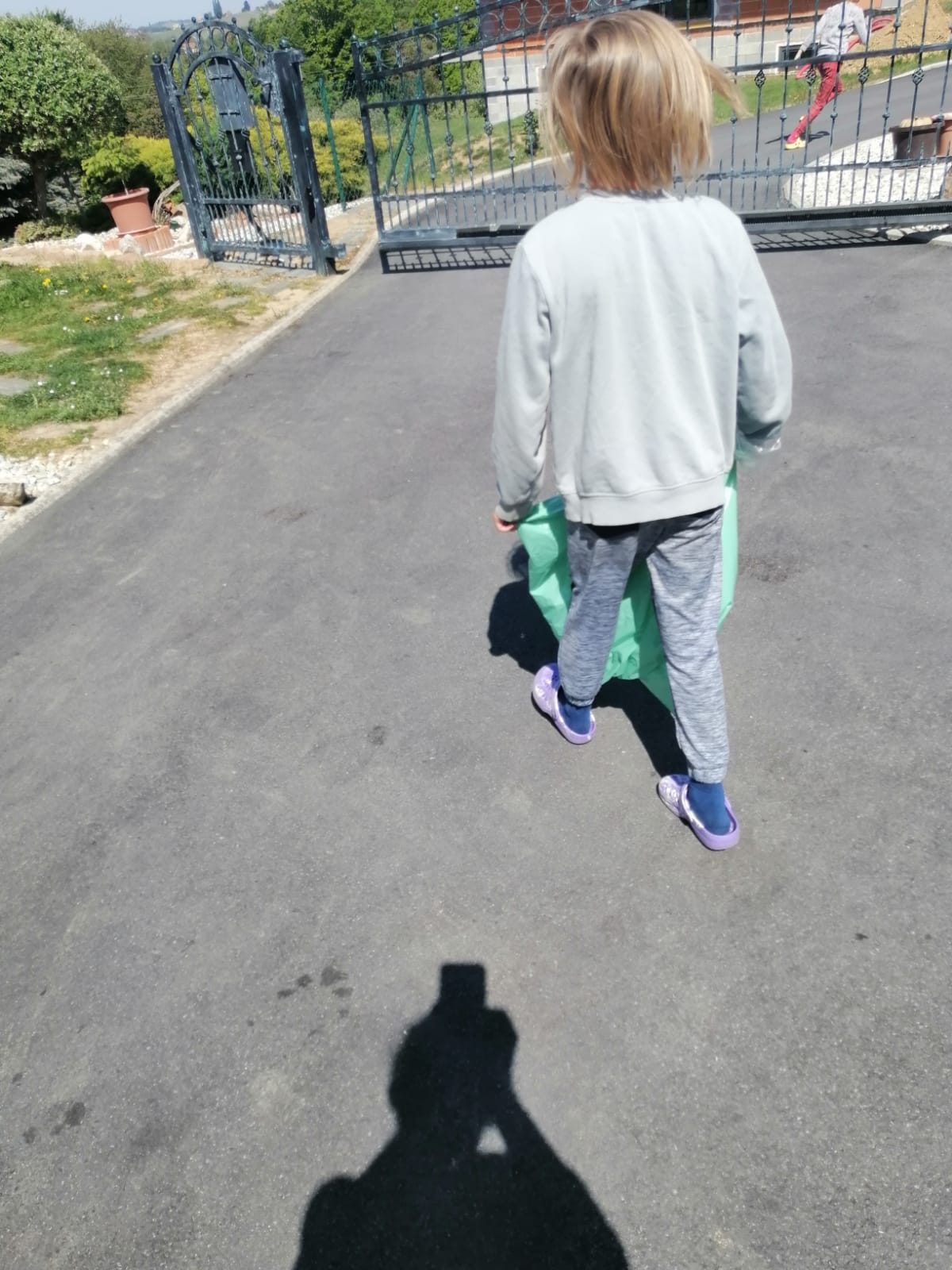 Rene - SKRB ZA GIBANJE-RAZGIBAJ TELOSKRB ZA ČISTO OKOLJE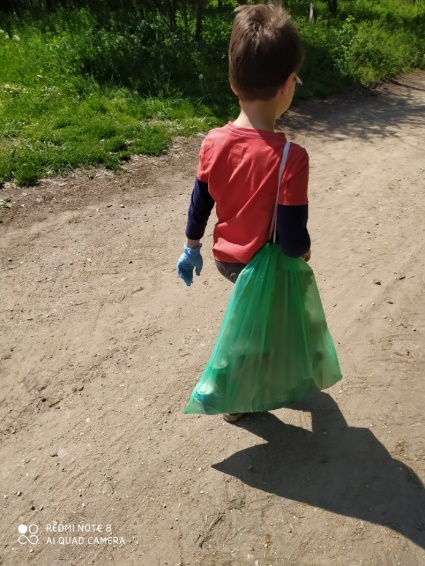 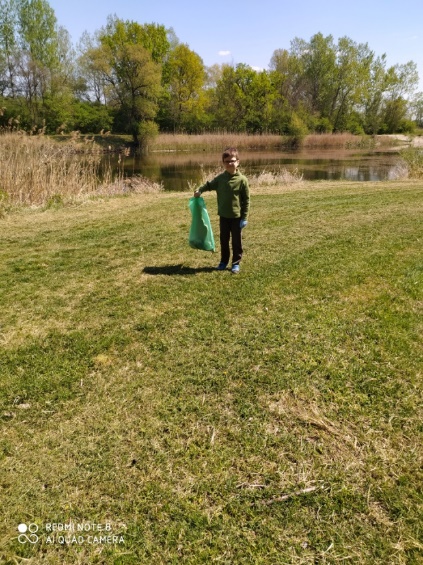 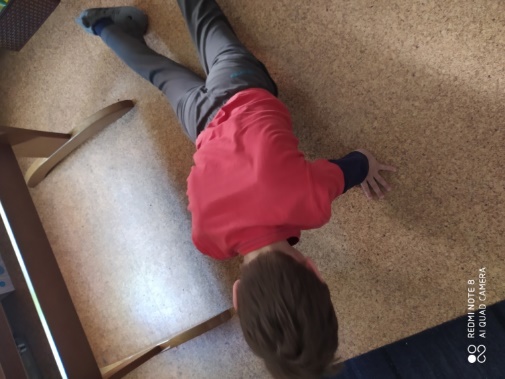 DIGITALNI MEDIJI, VARNOST NA SPLETU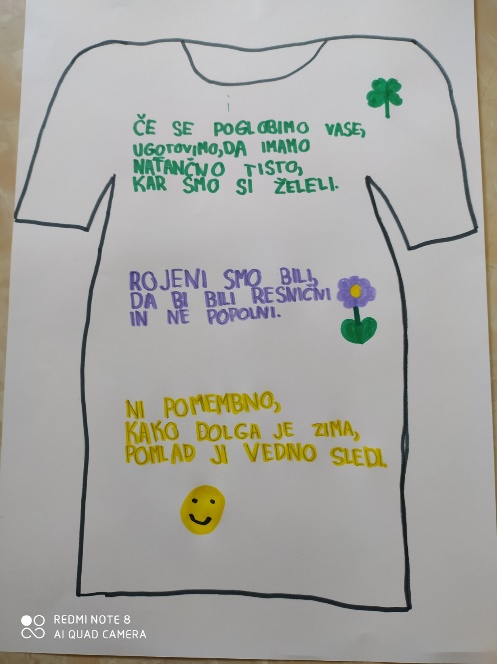 SKRB ZA DUŠEVNO ZDRAVJE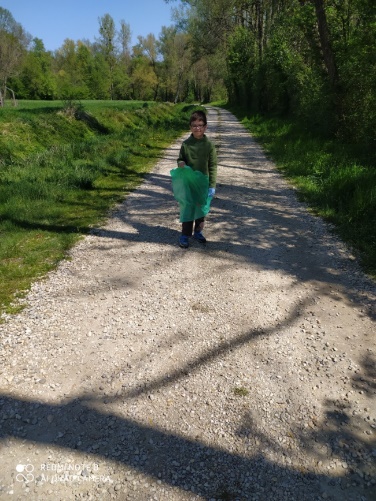 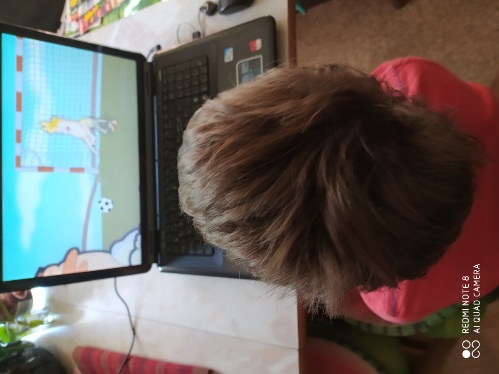 ZDRAVA PREHRANA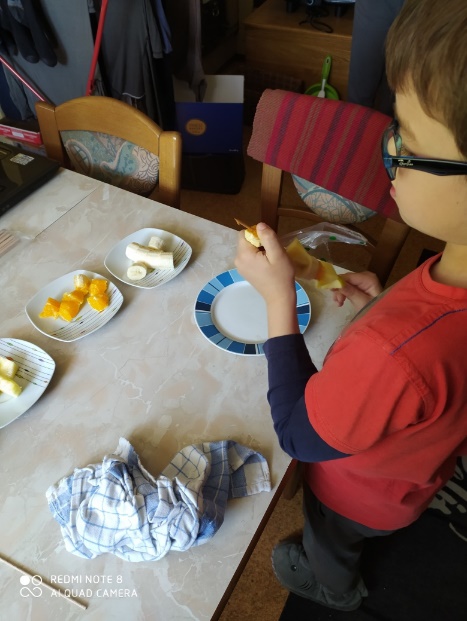 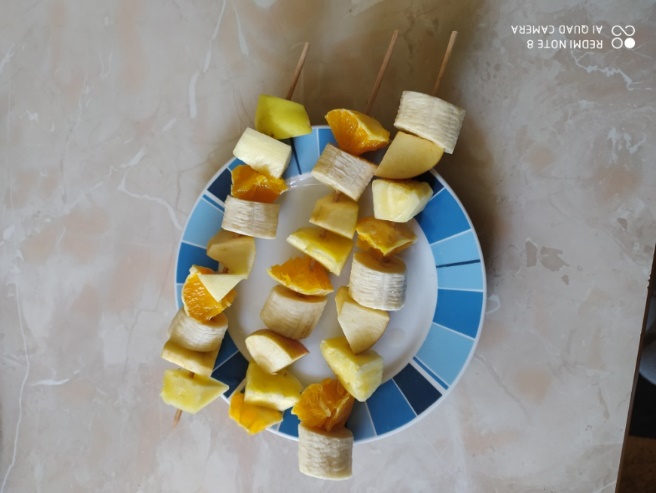 